STUDENT SERVICES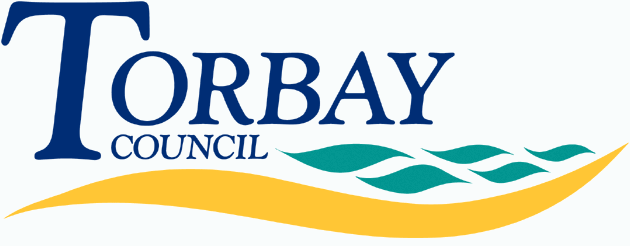 Children starting in reception at primary school in September 2018 (on time applications)Below are the admissions criteria (in descending order of priority) together with the number of places offered under that criterion:Last place offeredEden Park Primary School AcademyAdmission number: 60Total number of preferences for places81First preferences considered57First preferences offered (percentage offered)55 (97%)Second preferences considered18Second preferences offered (percentage offered)5 (28%)Third preferences considered 6Third preferences offered (percentage offered)0 (0%)CriterionNumber of places offeredChildren who have a Statement of Special Educational Needs or an Education, Health and Care Plan that names the school.0A looked after child or a child who was previously looked after but immediately after being looked after became subject to an adoption, child arrangements or special guardianship order.2Children of staff members whereThe member of staff has been employed at the school for two or more years at the time at which the application for admission to the school is made, and/orThe member of staff is recruited to fill a vacant post for which there is a demonstrable skill shortage.0Children with a sibling attending the school at the time of application.  28Other children for whom an application for the school has been received.30Children allocated to the school closest to the home address with a place available where the preferred school(s) cannot be offered.0TOTAL60CriterionDistance from school (if used as tie-break)Other children for whom an application for the school has been received1.155 milesNumber of places still available on National Offer Day0